Администрация Варнавинского муниципального округаНижегородской областиП О С Т А Н О В Л Е Н И Е  07.11.2023 г.                                                                                                                                  № 846П О С Т А Н О В Л Е Н И ЕОб утверждении Положения о секторе ГО ЧС и ПБ администрации Варнавинского муниципального округа Нижегородской областиВ соответствии с Федеральными законами: от 06.10.2003 N 131-ФЗ "Об общих принципах организации местного самоуправления в Российской Федерации"; от 12.02.1998 N 28-ФЗ "О гражданской обороне"; от 21.12.1994 N 68-ФЗ "О защите населения и территорий от чрезвычайных ситуаций природного и техногенного характера", от 21.12.1994 N 69-ФЗ "О пожарной безопасности"; от 22.08.1995 N 151-ФЗ "Об аварийно-спасательных службах и статусе спасателей"; постановлением Правительства Нижегородской области от 07.04.2006 N 111 "Об утверждении Положения о территориальной подсистеме Нижегородской области единой государственной системы предупреждения и ликвидации чрезвычайных ситуаций» и решением Совета депутатов Варнавинского муниципального округа Нижегородской области от 14.12.2022 года № 59 «Об утверждении структуры администрации Варнавинского муниципального округа Нижегородской области», администрация Варнавинского муниципального округа  Нижегородской области 
п о с т а н о в л я е т:1. Утвердить прилагаемое Положение о секторе ГО ЧС и ПБ администрации Варнавинского муниципального округа Нижегородской области (далее - Сектор) (приложение 1).2. Утвердить структуру сектора ГО ЧС и ПБ администрации Варнавинского муниципального округа Нижегородской области (приложение 2).3. Контроль за исполнением настоящего постановления оставляю за собой.И.о. главы администрации						           А.Н. Сахаров                                                                                                                                       Приложение 1                                                                                                                     Утверждено                                                                                                постановлением администрацииВарнавинского муниципального округаот «07» ноября 2023 № 846ПОЛОЖЕНИЕО СЕКТОРЕ ГРАЖДАНСКОЙ ОБОРОНЫ ЧРЕЗВЫЧАЙНЫХ СИТУАЦИЙ И ПОЖАРНОЙ БЕЗОПАСНОСТИ АДМИНИСТРАЦИИВАРНАВИНСКОГО  МУНИЦИПАЛЬНОГО ОКРУГА НИЖЕГОРОДСКОЙ ОБЛАСТИ1. ОБЩИЕ ПОЛОЖЕНИЯ1.1. Сектор гражданской обороны чрезвычайных ситуаций и пожарной безопасности администрации Варнавинского муниципального округа Нижегородской области создан в соответствии с федеральными законами: от 06.10.2003 N 131-ФЗ "Об общих принципах организации местного самоуправления в Российской Федерации"; от 12.02.1998 N 28-ФЗ "О гражданской обороне"; от 21.12.1994 N 68-ФЗ "О защите населения и территорий от чрезвычайных ситуаций природного и техногенного характера", от 21.12.1994 N 69-ФЗ "О пожарной безопасности"; от 22.08.1995 N 151-ФЗ "Об аварийно-спасательных службах и статусе спасателей"; от 06.03.2006 N 35-ФЗ "О противодействии терроризму", постановлением Правительства Нижегородской области от 07.04.2006 N 111 "Об утверждении Положения о территориальной подсистеме Нижегородской области единой государственной системы предупреждения и ликвидации чрезвычайных ситуаций» и решением Совета депутатов Варнавинского муниципального округа Нижегородской области от  года №  «Об утверждении структуры администрации Варнавинского муниципального округа Нижегородской области».Сектор гражданской обороны чрезвычайных ситуаций и пожарной безопасности администрации Варнавинского муниципального округа Нижегородской области (далее - Сектор) входит  в структуру администрации Варнавинского муниципального округа Нижегородской области и является  уполномоченным на решение задач: по организации и осуществлению мероприятий гражданской обороны, защите населения и территорий муниципального округа от чрезвычайных ситуаций природного и техногенного характера; по участию в предупреждении и ликвидации последствий чрезвычайных ситуаций и пожарной безопасности на территории муниципального округа; по осуществлению мероприятий по обеспечению безопасности людей на водных объектах, охране жизни и здоровья; по осуществлению полномочий в области пожарной безопасности в соответствии с действующим законодательством.  Сектор создан в целях организации и управления выполнения мероприятий по гражданской обороне предупреждению чрезвычайных ситуаций и пожарной безопасности, готовностью органов управления и объектов экономики к действиям в условиях чрезвычайных ситуаций, как в мирное, так и в военное время.1.2. Сектор осуществляет свою деятельность под руководством заведующего сектором. Должность заведующего сектором входит в третью группу должностей муниципальной службы. Заведующий сектором подчиняется первому заместителю главы администрации и главе местного самоуправления округа.1.3. В своей деятельности Сектор руководствуется Конституцией Российской Федерации, федеральными законами, актами Президента Российской Федерации, Правительства Российской Федерации, приказами и директивами Министра Российской Федерации по делам гражданской обороны, чрезвычайным ситуациям и ликвидации последствий стихийных бедствий, и пожарной безопасности, приказами начальника главного управления МЧС России по Нижегородской области, нормативными правовыми актами Нижегородской области, постановлениями и распоряжениями главы местного самоуправления Варнавинского муниципального округа Нижегородской области.2. ЗАДАЧИ СЕКТОРАОсновные задачи Сектора:- разработка мероприятий в Варнавинском муниципальном округе Нижегородской области по вопросам гражданской обороны, предупреждения и ликвидации чрезвычайных ситуаций, и пожарной безопасности, реализация принятых по ним решений;- разработка предложений по созданию, функционированию и развитию органов управления гражданской обороны и местного звена Нижегородской областной территориальной подсистемы единой государственной системы предупреждения и ликвидации чрезвычайных ситуаций, и пожарной безопасности.- организация планирования, разработки и осуществления мероприятий по гражданской обороне, предупреждению и ликвидации чрезвычайных ситуаций, и пожарной безопасности, обеспечению выживания населения в военное время, а также обеспечению безопасности работы потенциально опасных объектов в условиях чрезвычайных ситуаций на территории Варнавинского муниципального округа;- разработка предложений по созданию резерва финансовых и материальных ресурсов на случай чрезвычайных ситуаций;- участие в подготовке к устойчивому функционированию объектов экономики и инфраструктуры округа в военное время, а также чрезвычайных ситуациях мирного времени;- руководство созданием и подготовкой сил и средств гражданской обороны округа и местного звена областной территориальной подсистемы РСЧС;- организация обучения населения, подготовки должностных лиц и формирований гражданской обороны округа и местного звена областной территориальной подсистемы РСЧС, методическое руководство подготовкой органов управления местного звена областной территориальной подсистемы РСЧС;- организация разработки нормативных правовых актов и методических документов по вопросам функционирования администрации Варнавинского муниципального округа Нижегородской области в период действия военного положения и в военное время;-организация подготовки должностных лиц Варнавинского муниципального округа Нижегородской области к работе в период действия военного положения, и в военное время;-контроль в рамках своей компетенции за выполнением мероприятий по гражданской обороне в организациях, деятельность которых связана с деятельностью администрации Варнавинского муниципального округа Нижегородской области или которые находятся в сфере ее ведения; -координирование работы Комиссии по устойчивому функционированию экономики;-участие в подготовке документов по реконструкции и функционированию РАСЦО, участие в подготовке документов по проведению аукциона по определению подрядчика (исполнителя) по оказанию услуг технического обслуживания РАСЦО в соответствии с Федеральным законом от 05.04.2013 № 44-ФЗ «О контрактной системе в сфере закупок товаров, работ, услуг для обеспечения государственных и муниципальных нужд»;-ведение переписки по вопросам реконструкции, функционирования РАСЦО с ПАО «Ростелеком», с департаментом региональной безопасности Нижегородской области и др;       -координирование муниципальных программ: «Защита населения и территорий от чрезвычайных ситуаций, обеспечение пожарной безопасности и безопасности людей на водных объектах в Варнавинском муниципальном округе Нижегородской области»;  -планирование финансовых средств сектора ГО ЧС и ПБ, своевременное внесение изменений и составление отчетов по муниципальным программам «Защита населения и территорий от чрезвычайных ситуаций, обеспечение пожарной безопасности и безопасности людей на водных объектах в Варнавинском муниципальном округе Нижегородской области»;   -разработка дорожной карты по проведению профилактической работы, направленной на предупреждение пожаров на территории Варнавинского муниципального округа Нижегородской области и осуществление контроля за ее реализацией;-обеспечение постоянного контроля за своевременным выполнением предлагаемых мероприятий по предупреждению пожаров и загораний в рамках пожарно-профилактических операций;-участие в работе пожарно-технической комиссии администрации Варнавинского муниципального округа Нижегородской области;-организация взаимодействия с начальниками управления и территориальными отделами администрации, структурными подразделениями и средствами массовой информации Варнавинского муниципального округа по вопросам пожарной безопасности;-организация распространения памяток среди населения по вопросам пожарной безопасности;-проведение противопожарной пропаганды и обучение населения мерам пожарной безопасности, проведение противопожарных инструктажей;-участие в работе межведомственных рейдов по обследованию жилого сектора;-обобщение и анализ обстановки с пожарами на территории округа и информирование членов КЧС и ОПБ;-размещение информации на тему противопожарной безопасности, противопожарной пропаганды в СМИ;    - организация работы с обращениями граждан, поступившими в Сектор;- организация проведения аварийно-спасательных и других неотложных работ в очагах поражения (заражения);- организация обмена информацией по предупреждению и ликвидации чрезвычайных (аварийных) ситуаций через единую дежурно-диспетчерскую службу Варнавинского муниципального округа Нижегородской области;- обеспечение готовности Сектора к выполнению возложенных функций.3. ФУНКЦИИ СЕКТОРАСектор в соответствии с возложенными на него задачами выполняет следующие функции:- осуществляет организацию мероприятий по предупреждению и ликвидации чрезвычайных ситуаций, а также по обеспечению надежности работы потенциально опасных объектов в условиях чрезвычайных ситуаций;- в установленном порядке готовит предложения по финансированию мероприятий в области гражданской обороны, по предупреждению и ликвидации чрезвычайных ситуаций, и пожарной безопасности на территории округа;- организует разработку и вносит на рассмотрение Совета депутатов Варнавинского муниципального округа Нижегородской области и главы местного самоуправления Варнавинского муниципального округа Нижегородской области проекты нормативных правовых актов и других документов по вопросам гражданской обороны, предупреждения и ликвидации чрезвычайных ситуаций, обеспечения пожарной безопасности;- организует разработку и осуществление мероприятий, направленных на предупреждение чрезвычайных ситуаций и ликвидацию их последствий, снижение тяжести воздействия на население, экономику и инфраструктуру;- организует совместно с заинтересованными организациями и координирует работы по прогнозированию вероятности возникновения чрезвычайных ситуаций и возможной обстановки в округе при их возникновении, а также при применении современных средств поражения;- организует проведение проверок состояния гражданской обороны, работы по предупреждению и ликвидации чрезвычайных ситуаций, по обеспечению пожарной безопасности в службах гражданской обороны округа и территориальных отделах округа;- осуществляет организационно-методическое руководство и организует деятельность в области гражданской обороны, защиты населения и территорий от чрезвычайных ситуаций и контроль за обеспечением пожарной безопасности органов управления служб гражданской обороны округа и территориальных отделов округа;- разрабатывает проекты маршрутов перевозки опасных грузов по территории округа;- организует контроль за радиационной, химической и бактериологической обстановкой в округе в мирное и военное время;- организует сбор, анализ и предоставление вышестоящим органам управления информации о чрезвычайных событиях, имевших место в округе, в том числе и не приведших к возникновению чрезвычайных ситуаций;- представляет в Управление по делам ГО, ЧС и ПБ Нижегородской области ежегодно доклад о состоянии защиты населения и территорий от чрезвычайных ситуаций природного и техногенного характера;- организует управление в ходе проведения аварийно-спасательных работ, руководит по поручению главы местного самоуправления округа конкретными работами по ликвидации последствий чрезвычайных ситуаций;- организует всестороннее обеспечение сил гражданской обороны и взаимодействие в ходе выполнения задач;- организует разработку проекта Паспорта безопасности муниципального округа и его корректировку;- организует работу по созданию, размещению, подготовке и использованию сил и средств гражданской обороны и местного звена территориальной областной подсистемы РСЧС;- готовит предложения об использовании резерва финансовых и материальных ресурсов округа, необходимого для обеспечения работ по предупреждению и ликвидации чрезвычайных ситуаций;- организует разработку проектов плана гражданской обороны и защиты населения, плана приведения в готовность гражданской обороны, плана действий по предупреждению и ликвидации чрезвычайных ситуаций природного и техногенного характера, представляет их главе местного самоуправления Варнавинского муниципального округа Нижегородской области, осуществляет методическое руководство разработкой аналогичных планов в службах гражданской обороны округа и организациях;       - организует разработку нормативных правовых актов и методических документов по вопросам функционирования администрации Варнавинского муниципального округа Нижегородской области в период действия военного положения и в военное время;       -организует подготовку должностных лиц Варнавинского муниципального округа Нижегородской области к работе в период действия военного положения и в военное время;-координирует работу Комиссии по устойчивому функционированию экономики;-участвует в подготовке документов по реконструкции и функционированию РАСЦО, участвует в подготовке документов по проведению аукциона по определению подрядчика (исполнителя) по оказанию услуг технического обслуживания РАСЦО в соответствии с Федеральным законом от 05.04.2013 № 44-ФЗ «О контрактной системе в сфере закупок товаров, работ, услуг для обеспечения государственных и муниципальных нужд»;-ведёт переписку по вопросам реконструкции, функционирования РАСЦО с ПАО «Ростелеком», с департаментом региональной безопасности Нижегородской области и др.; -является координатором муниципальных программ: «Защита населения и территорий от чрезвычайных ситуаций, обеспечение пожарной безопасности и безопасности людей на водных объектах в Варнавинском муниципальном округе Нижегородской области»;  -планирует финансовые средства сектора ГО ЧС и ПБ, своевременно вносит изменения и составляет отчеты по муниципальным программам «Защита населения и территорий от чрезвычайных ситуаций, обеспечение пожарной безопасности и безопасности людей на водных объектах в Варнавинском муниципальном округе Нижегородской области»;  -разрабатывает дорожную карту по проведению профилактической работы, направленную на предупреждение пожаров на территории Варнавинского муниципального округа и осуществляет контроль за ее реализацией;-обеспечивает постоянный контроль за своевременным выполнением предлагаемых мероприятий по предупреждению пожаров и загораний в рамках пожарно-профилактических операций;-участвует в работе пожарно-технической комиссии администрации Варнавинского муниципального округа Нижегородской области;-организует взаимодействие с начальниками управлений и территориальными отделами округа, структурными подразделениями и средствами массовой информации Варнавинского муниципального округа Нижегородской области по вопросам пожарной безопасности;-организует распространение памяток среди населения по вопросам пожарной безопасности;-проводит противопожарную пропаганду и обучение населения мерам пожарной безопасности, проведение противопожарных инструктажей;-участвует в работе межведомственных рейдов по обследованию жилого сектора;-обобщает и анализирует обстановку с пожарами на территории округа и информирование членов КЧС и ОПБ;-размещает информацию на тему противопожарной безопасности, противопожарной пропаганды в СМИ;    - обеспечивает в пределах своей компетенции мероприятия по защите сведений, составляющих государственную или служебную тайны; - организует проведение учебно-методических сборов с руководящим составом гражданской обороны местного звена подсистемы РСЧС;- осуществляет связь с общественностью и средствами массовой информации по вопросам предупреждения и ликвидации чрезвычайных ситуаций, защиты жизни и здоровья людей, их жизнеобеспечения при авариях, катастрофах и стихийных бедствиях, как в мирное, так и в военное время;- распространяет в округе передовой опыт решения задач гражданской обороны, предупреждения и ликвидации чрезвычайных ситуаций при возникновении аварий, катастроф, стихийных бедствий;- осуществляет контроль за функционированием ЕДДС в режимах мирного времени: повседневной деятельности, повышенной готовности при угрозе ЧС и чрезвычайной ситуации, а также при ведении гражданской обороны в условиях военного положения и в военное время;- выполняет иные функции в пределах компетенции Сектора.4. ПОЛНОМОЧИЯ СЕКТОРАВ соответствии с возложенными функциями Сектор:- принимает решения в пределах своей компетенции, обязательные для выполнения Сектором и курируемыми организациями;- организует проведение в установленном порядке учений и тренировок по гражданской обороне органов местного самоуправления, сил гражданской обороны и местного звена областной территориальной подсистемы РСЧС, предприятий и организаций независимо от их организационно-правовых форм.;- готовит предложения по привлечению в установленном порядке экспертов для проведения исследований и экспертиз, подготовки заключений по отдельным вопросам своей компетенции;- дает предложения главе местного самоуправления Варнавинского муниципального округа Нижегородской области и председателю КЧС и ОПБ для принятия решения о привлечении сил и средств гражданской обороны и местного звена областной территориальной подсистемы РСЧС к ликвидации чрезвычайных ситуаций;- разрабатывает и вносит на рассмотрение администрации округа предложения по дальнейшему развитию гражданской обороны и местного звена областной территориальной подсистемы РСЧС, повышению их готовности, совершенствованию форм и методов работы при решении возложенных на них задач;- запрашивает информацию у структурных подразделений органов местного самоуправления, руководителей организаций по вопросам, отнесенным к компетенции Сектора, контролирует выполнение требований руководящих документов, принимает меры к устранению выявленных недостатков, возбуждает ходатайство о привлечении к ответственности лиц, виновных в нарушении указанных требований;- разрабатывает проекты нормативных правовых актов и распорядительных документов по вопросам гражданской обороны, предупреждения и ликвидации чрезвычайных ситуаций, пожарной безопасности в органы местного самоуправления округа в установленном порядке;- запрашивает и получает от органов управления и организаций, расположенных на территории округа, информацию, необходимую для выполнения возложенных на него задач;- дает предложения по финансированию деятельности Сектора, мероприятий гражданской обороны, мероприятий, направленных на предупреждение, снижение тяжести последствий и подготовку к ликвидации чрезвычайных ситуаций, а также мероприятий по пожарной безопасности, при подготовке проекта бюджета округа на очередной финансовый год.5. ОРГАНИЗАЦИЯ ДЕЯТЕЛЬНОСТИ И РУКОВОДСТВО СЕКТОРОМ5.1. Сектор при выполнении возложенных на него задач взаимодействует с Главным управлением МЧС России по Нижегородской области, УФСБ РФ по Нижегородской области, ОНД и ПР по Варнавинскому муниципальному округу, 124-ПСЧ 28 ПСО ФПС ГПС ГУ МЧС России по Нижегородской области, отделом полиции (дислокация п. Варнавино) МО МВД России «Краснобаковский» по вопросам:- обеспечение готовности органов управления и сил гражданской обороны, чрезвычайных ситуаций и пожарной безопасности комиссии округа;- оповещение об угрозе и возникновении чрезвычайных ситуаций, доведение сигналов на приведение в повышенные степени готовности;- выделение сил и средств для ликвидации чрезвычайных ситуаций;5.2. Сектор возглавляет заведующий, назначаемый на должность главой местного самоуправления Варнавинского муниципального округа Нижегородской области.5.2.1. Заведующий сектором осуществляет руководство структурным подразделением на основе единоначалия.5.2.2. Главный специалист сектора является работником, замещающим должность, являющуюся должностью муниципальной службы. Для выполнения отдельных функций могут быть заключены трудовые договоры с иными работниками, не являющимися муниципальными служащими Варнавинского муниципального округа Нижегородской области, а также договора на выполнение работ, по оказанию услуг, необходимых для функционирования сектора.5.3. Заведующий сектором:-осуществляет непосредственное руководство деятельностью Сектора, организует работу Сектора, несёт персональную ответственность за выполнение возложенных на сектор задач и функций;- организует текущее и перспективное планирование и реализацию планов работы Сектора;- готовит Положение о секторе;- контролирует работу и возлагает обязанности на главного специалиста Сектора;- обеспечивает организацию делопроизводства и сохранность поступающих в Сектор документов; - докладывает по требованию главы местного самоуправления Варнавинского муниципального округа Нижегородской области обобщенные выводы о состоянии гражданской обороны, чрезвычайных ситуаций и пожарной безопасности, и предложениях по решению возникающих проблем;- координирует и контролирует работу спасательных служб округа;- организует выполнение принятых главой местного самоуправления Варнавинского муниципального округа Нижегородской области нормативных правовых актов;- разрабатывает проекты документов, готовит предложения по дальнейшему развитию и совершенствованию гражданской обороны и местного звена областной территориальной подсистемы РСЧС, форм и методов работы органа управления.5.4. Заведующий сектором имеет право:- по решению главы местного самоуправления Варнавинского муниципального округа Нижегородской области приводить местное звено областной территориальной подсистемы РСЧС в повышенные режимы функционирования;- готовить предложения по привлечению в установленном порядке к ликвидации чрезвычайных ситуаций силы и средства местного звена областной территориальной подсистемы РСЧС;- действовать по доверенности главы местного самоуправления Варнавинского муниципального округа Нижегородской области, представлять интересы администрации округа в государственных организациях;- управлять имуществом Сектора в пределах предоставленных прав.6. ФИНАНСИРОВАНИЕ И МАТЕРИАЛЬНО-ТЕХНИЧЕСКОЕОБЕСПЕЧЕНИЕ СЕКТОРА6.1. Финансирование и материально-техническое обеспечение Сектора осуществляются за счет средств бюджета Варнавинского муниципального округа Нижегородской области.6.2. Имущество Сектора находится в собственности Варнавинского муниципального округа Нижегородской области.Для выполнения задач военного времени администрация округа обеспечивает Сектор необходимыми материально-техническими ресурсами.6.3. Контроль за деятельностью Сектора и эффективностью использования 
и сохранностью имущества осуществляется первым заместителем главы администрации Варнавинского муниципального округа Нижегородской области и главой местного самоуправления Варнавинского муниципального округа Нижегородской областиПриложение 2                                                                                                                     Утверждено                                                                                                    постановлением администрации                                                                                             Варнавинского муниципального округа                                                                                                                от «07» ноября 2023  № 846СТРУКТУРАСЕКТОРА ГРАЖДАНСКОЙ ОБОРОНЫИ ЧРЕЗВЫЧАЙНЫХ СИТУАЦИЙ АДМИНИСТРАЦИИВАРНАВИНСКОГО МУНИЦИПАЛЬНОГО ОКРУГА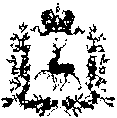 